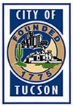 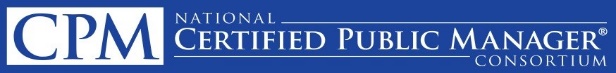 Certified Public Manager® Program2108-CT Cohort ApplicationCertified Public Manager® Program2108-CT Cohort ApplicationCertified Public Manager® Program2108-CT Cohort ApplicationCertified Public Manager® Program2108-CT Cohort ApplicationCertified Public Manager® Program2108-CT Cohort ApplicationCertified Public Manager® Program2108-CT Cohort ApplicationCertified Public Manager® Program2108-CT Cohort ApplicationCertified Public Manager® Program2108-CT Cohort ApplicationCertified Public Manager® Program2108-CT Cohort ApplicationCertified Public Manager® Program2108-CT Cohort ApplicationCertified Public Manager® Program2108-CT Cohort Application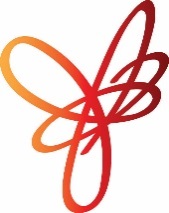                  Ignite Leadership                       Academy                 Ignite Leadership                       Academy                 Ignite Leadership                       AcademyArizona’s CPM Program is administered by:Bob Ramsey Executive EducationSchool of Public AffairsWatts College of Public Service & Community SolutionsArizona’s CPM Program is administered by:Bob Ramsey Executive EducationSchool of Public AffairsWatts College of Public Service & Community SolutionsArizona’s CPM Program is administered by:Bob Ramsey Executive EducationSchool of Public AffairsWatts College of Public Service & Community SolutionsArizona’s CPM Program is administered by:Bob Ramsey Executive EducationSchool of Public AffairsWatts College of Public Service & Community Solutions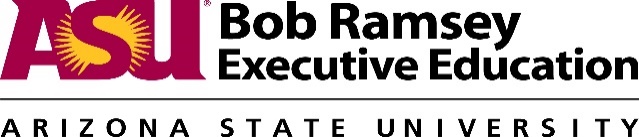 Applicant InformationApplicant InformationApplicant InformationApplicant InformationApplicant InformationApplicant InformationApplicant InformationApplicant InformationApplicant InformationApplicant InformationApplicant InformationFirst Name:First Name:First Name:First Name:First Name:Last Name:Last Name:Title (Ms., Mr., Rank):Title (Ms., Mr., Rank):Title (Ms., Mr., Rank):Title (Ms., Mr., Rank):Department:Department:Department:Department:Department:Job Title:Job Title:Employee I.D.:Employee I.D.:Employee I.D.:Employee I.D.:Business Address:Business Address:Business Address:Business Address:Business Address:Business Address:Business Address:City/State:City/State:ZIP:ZIP:Phone:Cell:Cell:Cell:Work Email:Work Email:Work Email:Secondary Email:Secondary Email:Secondary Email:Secondary Email:Program DescriptionProgram DescriptionProgram DescriptionProgram DescriptionProgram DescriptionProgram DescriptionProgram DescriptionProgram DescriptionProgram DescriptionProgram DescriptionProgram DescriptionAs an employee-focused organization, the City of Tucson is committed to help employees “Deliver Exceptional Service to the People of Tucson”. The Certified Public Manager (CPM) program is a nationally accredited leadership development program for government managers. The Ignite Leadership Academy/CPM program has been designed to develop the effectiveness of City of Tucson supervisors. The cost of the program is approximately $3,300 per employee, and will be absorbed by your department. The highly competitive program seeks to support employees now and in the future through the competencies, and align with our vision to be “the destination for sustainable living, growth, and opportunities”. The program starts on September 2, 2021, and ends with a graduation on June 2022.  Most sessions will be offered at City Hall, 8th floor, and 3 sessions virtually from 8:30 AM to 4:30 PM. As an employee-focused organization, the City of Tucson is committed to help employees “Deliver Exceptional Service to the People of Tucson”. The Certified Public Manager (CPM) program is a nationally accredited leadership development program for government managers. The Ignite Leadership Academy/CPM program has been designed to develop the effectiveness of City of Tucson supervisors. The cost of the program is approximately $3,300 per employee, and will be absorbed by your department. The highly competitive program seeks to support employees now and in the future through the competencies, and align with our vision to be “the destination for sustainable living, growth, and opportunities”. The program starts on September 2, 2021, and ends with a graduation on June 2022.  Most sessions will be offered at City Hall, 8th floor, and 3 sessions virtually from 8:30 AM to 4:30 PM. As an employee-focused organization, the City of Tucson is committed to help employees “Deliver Exceptional Service to the People of Tucson”. The Certified Public Manager (CPM) program is a nationally accredited leadership development program for government managers. The Ignite Leadership Academy/CPM program has been designed to develop the effectiveness of City of Tucson supervisors. The cost of the program is approximately $3,300 per employee, and will be absorbed by your department. The highly competitive program seeks to support employees now and in the future through the competencies, and align with our vision to be “the destination for sustainable living, growth, and opportunities”. The program starts on September 2, 2021, and ends with a graduation on June 2022.  Most sessions will be offered at City Hall, 8th floor, and 3 sessions virtually from 8:30 AM to 4:30 PM. As an employee-focused organization, the City of Tucson is committed to help employees “Deliver Exceptional Service to the People of Tucson”. The Certified Public Manager (CPM) program is a nationally accredited leadership development program for government managers. The Ignite Leadership Academy/CPM program has been designed to develop the effectiveness of City of Tucson supervisors. The cost of the program is approximately $3,300 per employee, and will be absorbed by your department. The highly competitive program seeks to support employees now and in the future through the competencies, and align with our vision to be “the destination for sustainable living, growth, and opportunities”. The program starts on September 2, 2021, and ends with a graduation on June 2022.  Most sessions will be offered at City Hall, 8th floor, and 3 sessions virtually from 8:30 AM to 4:30 PM. As an employee-focused organization, the City of Tucson is committed to help employees “Deliver Exceptional Service to the People of Tucson”. The Certified Public Manager (CPM) program is a nationally accredited leadership development program for government managers. The Ignite Leadership Academy/CPM program has been designed to develop the effectiveness of City of Tucson supervisors. The cost of the program is approximately $3,300 per employee, and will be absorbed by your department. The highly competitive program seeks to support employees now and in the future through the competencies, and align with our vision to be “the destination for sustainable living, growth, and opportunities”. The program starts on September 2, 2021, and ends with a graduation on June 2022.  Most sessions will be offered at City Hall, 8th floor, and 3 sessions virtually from 8:30 AM to 4:30 PM. As an employee-focused organization, the City of Tucson is committed to help employees “Deliver Exceptional Service to the People of Tucson”. The Certified Public Manager (CPM) program is a nationally accredited leadership development program for government managers. The Ignite Leadership Academy/CPM program has been designed to develop the effectiveness of City of Tucson supervisors. The cost of the program is approximately $3,300 per employee, and will be absorbed by your department. The highly competitive program seeks to support employees now and in the future through the competencies, and align with our vision to be “the destination for sustainable living, growth, and opportunities”. The program starts on September 2, 2021, and ends with a graduation on June 2022.  Most sessions will be offered at City Hall, 8th floor, and 3 sessions virtually from 8:30 AM to 4:30 PM. As an employee-focused organization, the City of Tucson is committed to help employees “Deliver Exceptional Service to the People of Tucson”. The Certified Public Manager (CPM) program is a nationally accredited leadership development program for government managers. The Ignite Leadership Academy/CPM program has been designed to develop the effectiveness of City of Tucson supervisors. The cost of the program is approximately $3,300 per employee, and will be absorbed by your department. The highly competitive program seeks to support employees now and in the future through the competencies, and align with our vision to be “the destination for sustainable living, growth, and opportunities”. The program starts on September 2, 2021, and ends with a graduation on June 2022.  Most sessions will be offered at City Hall, 8th floor, and 3 sessions virtually from 8:30 AM to 4:30 PM. As an employee-focused organization, the City of Tucson is committed to help employees “Deliver Exceptional Service to the People of Tucson”. The Certified Public Manager (CPM) program is a nationally accredited leadership development program for government managers. The Ignite Leadership Academy/CPM program has been designed to develop the effectiveness of City of Tucson supervisors. The cost of the program is approximately $3,300 per employee, and will be absorbed by your department. The highly competitive program seeks to support employees now and in the future through the competencies, and align with our vision to be “the destination for sustainable living, growth, and opportunities”. The program starts on September 2, 2021, and ends with a graduation on June 2022.  Most sessions will be offered at City Hall, 8th floor, and 3 sessions virtually from 8:30 AM to 4:30 PM. As an employee-focused organization, the City of Tucson is committed to help employees “Deliver Exceptional Service to the People of Tucson”. The Certified Public Manager (CPM) program is a nationally accredited leadership development program for government managers. The Ignite Leadership Academy/CPM program has been designed to develop the effectiveness of City of Tucson supervisors. The cost of the program is approximately $3,300 per employee, and will be absorbed by your department. The highly competitive program seeks to support employees now and in the future through the competencies, and align with our vision to be “the destination for sustainable living, growth, and opportunities”. The program starts on September 2, 2021, and ends with a graduation on June 2022.  Most sessions will be offered at City Hall, 8th floor, and 3 sessions virtually from 8:30 AM to 4:30 PM. As an employee-focused organization, the City of Tucson is committed to help employees “Deliver Exceptional Service to the People of Tucson”. The Certified Public Manager (CPM) program is a nationally accredited leadership development program for government managers. The Ignite Leadership Academy/CPM program has been designed to develop the effectiveness of City of Tucson supervisors. The cost of the program is approximately $3,300 per employee, and will be absorbed by your department. The highly competitive program seeks to support employees now and in the future through the competencies, and align with our vision to be “the destination for sustainable living, growth, and opportunities”. The program starts on September 2, 2021, and ends with a graduation on June 2022.  Most sessions will be offered at City Hall, 8th floor, and 3 sessions virtually from 8:30 AM to 4:30 PM. As an employee-focused organization, the City of Tucson is committed to help employees “Deliver Exceptional Service to the People of Tucson”. The Certified Public Manager (CPM) program is a nationally accredited leadership development program for government managers. The Ignite Leadership Academy/CPM program has been designed to develop the effectiveness of City of Tucson supervisors. The cost of the program is approximately $3,300 per employee, and will be absorbed by your department. The highly competitive program seeks to support employees now and in the future through the competencies, and align with our vision to be “the destination for sustainable living, growth, and opportunities”. The program starts on September 2, 2021, and ends with a graduation on June 2022.  Most sessions will be offered at City Hall, 8th floor, and 3 sessions virtually from 8:30 AM to 4:30 PM. Program EligibilityProgram EligibilityProgram EligibilityProgram EligibilityProgram EligibilityProgram EligibilityProgram EligibilityProgram EligibilityProgram EligibilityProgram EligibilityProgram EligibilityTo be eligible for the Certified Public Management® Program, applicants are required to have completed at least 60 hours of learning activities that address the CPM competencies below. Of those hours, applicants must have completed the Ignite Supervisor Academy (24 hours), provided by the City of Tucson, and additional competency-based training/education to total 60 hours. It is highly-suggested that participants are current supervisors. Department heads will review the leadership needs of the employee and department, will ensure employee has not had disciplinary action in the last 12 months, and ensure supervisor support to attend a minimum 240 hours of training. The Application Review Committee and Executive Leadership Team will recommend participation to CPM.  Applicants must submit application by no later than July 26, 2021 at 5:00 PM. To be eligible for the Certified Public Management® Program, applicants are required to have completed at least 60 hours of learning activities that address the CPM competencies below. Of those hours, applicants must have completed the Ignite Supervisor Academy (24 hours), provided by the City of Tucson, and additional competency-based training/education to total 60 hours. It is highly-suggested that participants are current supervisors. Department heads will review the leadership needs of the employee and department, will ensure employee has not had disciplinary action in the last 12 months, and ensure supervisor support to attend a minimum 240 hours of training. The Application Review Committee and Executive Leadership Team will recommend participation to CPM.  Applicants must submit application by no later than July 26, 2021 at 5:00 PM. To be eligible for the Certified Public Management® Program, applicants are required to have completed at least 60 hours of learning activities that address the CPM competencies below. Of those hours, applicants must have completed the Ignite Supervisor Academy (24 hours), provided by the City of Tucson, and additional competency-based training/education to total 60 hours. It is highly-suggested that participants are current supervisors. Department heads will review the leadership needs of the employee and department, will ensure employee has not had disciplinary action in the last 12 months, and ensure supervisor support to attend a minimum 240 hours of training. The Application Review Committee and Executive Leadership Team will recommend participation to CPM.  Applicants must submit application by no later than July 26, 2021 at 5:00 PM. To be eligible for the Certified Public Management® Program, applicants are required to have completed at least 60 hours of learning activities that address the CPM competencies below. Of those hours, applicants must have completed the Ignite Supervisor Academy (24 hours), provided by the City of Tucson, and additional competency-based training/education to total 60 hours. It is highly-suggested that participants are current supervisors. Department heads will review the leadership needs of the employee and department, will ensure employee has not had disciplinary action in the last 12 months, and ensure supervisor support to attend a minimum 240 hours of training. The Application Review Committee and Executive Leadership Team will recommend participation to CPM.  Applicants must submit application by no later than July 26, 2021 at 5:00 PM. To be eligible for the Certified Public Management® Program, applicants are required to have completed at least 60 hours of learning activities that address the CPM competencies below. Of those hours, applicants must have completed the Ignite Supervisor Academy (24 hours), provided by the City of Tucson, and additional competency-based training/education to total 60 hours. It is highly-suggested that participants are current supervisors. Department heads will review the leadership needs of the employee and department, will ensure employee has not had disciplinary action in the last 12 months, and ensure supervisor support to attend a minimum 240 hours of training. The Application Review Committee and Executive Leadership Team will recommend participation to CPM.  Applicants must submit application by no later than July 26, 2021 at 5:00 PM. To be eligible for the Certified Public Management® Program, applicants are required to have completed at least 60 hours of learning activities that address the CPM competencies below. Of those hours, applicants must have completed the Ignite Supervisor Academy (24 hours), provided by the City of Tucson, and additional competency-based training/education to total 60 hours. It is highly-suggested that participants are current supervisors. Department heads will review the leadership needs of the employee and department, will ensure employee has not had disciplinary action in the last 12 months, and ensure supervisor support to attend a minimum 240 hours of training. The Application Review Committee and Executive Leadership Team will recommend participation to CPM.  Applicants must submit application by no later than July 26, 2021 at 5:00 PM. To be eligible for the Certified Public Management® Program, applicants are required to have completed at least 60 hours of learning activities that address the CPM competencies below. Of those hours, applicants must have completed the Ignite Supervisor Academy (24 hours), provided by the City of Tucson, and additional competency-based training/education to total 60 hours. It is highly-suggested that participants are current supervisors. Department heads will review the leadership needs of the employee and department, will ensure employee has not had disciplinary action in the last 12 months, and ensure supervisor support to attend a minimum 240 hours of training. The Application Review Committee and Executive Leadership Team will recommend participation to CPM.  Applicants must submit application by no later than July 26, 2021 at 5:00 PM. To be eligible for the Certified Public Management® Program, applicants are required to have completed at least 60 hours of learning activities that address the CPM competencies below. Of those hours, applicants must have completed the Ignite Supervisor Academy (24 hours), provided by the City of Tucson, and additional competency-based training/education to total 60 hours. It is highly-suggested that participants are current supervisors. Department heads will review the leadership needs of the employee and department, will ensure employee has not had disciplinary action in the last 12 months, and ensure supervisor support to attend a minimum 240 hours of training. The Application Review Committee and Executive Leadership Team will recommend participation to CPM.  Applicants must submit application by no later than July 26, 2021 at 5:00 PM. To be eligible for the Certified Public Management® Program, applicants are required to have completed at least 60 hours of learning activities that address the CPM competencies below. Of those hours, applicants must have completed the Ignite Supervisor Academy (24 hours), provided by the City of Tucson, and additional competency-based training/education to total 60 hours. It is highly-suggested that participants are current supervisors. Department heads will review the leadership needs of the employee and department, will ensure employee has not had disciplinary action in the last 12 months, and ensure supervisor support to attend a minimum 240 hours of training. The Application Review Committee and Executive Leadership Team will recommend participation to CPM.  Applicants must submit application by no later than July 26, 2021 at 5:00 PM. To be eligible for the Certified Public Management® Program, applicants are required to have completed at least 60 hours of learning activities that address the CPM competencies below. Of those hours, applicants must have completed the Ignite Supervisor Academy (24 hours), provided by the City of Tucson, and additional competency-based training/education to total 60 hours. It is highly-suggested that participants are current supervisors. Department heads will review the leadership needs of the employee and department, will ensure employee has not had disciplinary action in the last 12 months, and ensure supervisor support to attend a minimum 240 hours of training. The Application Review Committee and Executive Leadership Team will recommend participation to CPM.  Applicants must submit application by no later than July 26, 2021 at 5:00 PM. To be eligible for the Certified Public Management® Program, applicants are required to have completed at least 60 hours of learning activities that address the CPM competencies below. Of those hours, applicants must have completed the Ignite Supervisor Academy (24 hours), provided by the City of Tucson, and additional competency-based training/education to total 60 hours. It is highly-suggested that participants are current supervisors. Department heads will review the leadership needs of the employee and department, will ensure employee has not had disciplinary action in the last 12 months, and ensure supervisor support to attend a minimum 240 hours of training. The Application Review Committee and Executive Leadership Team will recommend participation to CPM.  Applicants must submit application by no later than July 26, 2021 at 5:00 PM. CPM CompetenciesCPM CompetenciesCPM CompetenciesCPM CompetenciesCPM CompetenciesCPM CompetenciesCPM CompetenciesCPM CompetenciesCPM CompetenciesCPM CompetenciesCPM CompetenciesPersonal and Organizational Integrity – Increasing awareness, building skills and modeling behaviors related to identifying potential ethical problems and conflicts of interest; appropriate workplace behavior; and legal and policy compliance.Managing Work – Meeting organizational goals through effective planning, prioritizing, organizing and aligning human, financial, material and information resources. Empowering others by delegating clear job expectations; providing meaningful feedback and coaching; creating a motivational environment and measuring performance. Monitoring workloads and documenting performance. Dealing effectively with performance problems.Leading People – Inspiring others to positive action through a clear vision; promotes a diverse workforce. Encouraging and facilitating cooperation, pride, trust, and group identity; fostering commitment and team spirit. Articulating a vision, ideas and facts in a clear and organized way; effectively managing emotions and impulses.Developing Self – Demonstrating commitment to continuous learning, self-awareness and individual performance planning through feedback, study and analysis.Systemic Integration – Approaching planning, decision-making and implementation from an enterprise perspective; understanding internal and external relationships that impact the organization.Public Service Focus – Delivering superior services to the public and internal and external recipients; including customer/client identification, expectations, needs and developing and implementing paradigms, processes and procedures that exude positive spirit and climate; demonstrating agency and personal commitment to quality service.Change Leadership – Acting as a change agent; initiating and supporting change within the organization by implementing strategies to help others adapt to changes in the work environment, including personal reactions to change; emphasizing and fostering creativity and innovation; being proactive.Personal and Organizational Integrity – Increasing awareness, building skills and modeling behaviors related to identifying potential ethical problems and conflicts of interest; appropriate workplace behavior; and legal and policy compliance.Managing Work – Meeting organizational goals through effective planning, prioritizing, organizing and aligning human, financial, material and information resources. Empowering others by delegating clear job expectations; providing meaningful feedback and coaching; creating a motivational environment and measuring performance. Monitoring workloads and documenting performance. Dealing effectively with performance problems.Leading People – Inspiring others to positive action through a clear vision; promotes a diverse workforce. Encouraging and facilitating cooperation, pride, trust, and group identity; fostering commitment and team spirit. Articulating a vision, ideas and facts in a clear and organized way; effectively managing emotions and impulses.Developing Self – Demonstrating commitment to continuous learning, self-awareness and individual performance planning through feedback, study and analysis.Systemic Integration – Approaching planning, decision-making and implementation from an enterprise perspective; understanding internal and external relationships that impact the organization.Public Service Focus – Delivering superior services to the public and internal and external recipients; including customer/client identification, expectations, needs and developing and implementing paradigms, processes and procedures that exude positive spirit and climate; demonstrating agency and personal commitment to quality service.Change Leadership – Acting as a change agent; initiating and supporting change within the organization by implementing strategies to help others adapt to changes in the work environment, including personal reactions to change; emphasizing and fostering creativity and innovation; being proactive.Personal and Organizational Integrity – Increasing awareness, building skills and modeling behaviors related to identifying potential ethical problems and conflicts of interest; appropriate workplace behavior; and legal and policy compliance.Managing Work – Meeting organizational goals through effective planning, prioritizing, organizing and aligning human, financial, material and information resources. Empowering others by delegating clear job expectations; providing meaningful feedback and coaching; creating a motivational environment and measuring performance. Monitoring workloads and documenting performance. Dealing effectively with performance problems.Leading People – Inspiring others to positive action through a clear vision; promotes a diverse workforce. Encouraging and facilitating cooperation, pride, trust, and group identity; fostering commitment and team spirit. Articulating a vision, ideas and facts in a clear and organized way; effectively managing emotions and impulses.Developing Self – Demonstrating commitment to continuous learning, self-awareness and individual performance planning through feedback, study and analysis.Systemic Integration – Approaching planning, decision-making and implementation from an enterprise perspective; understanding internal and external relationships that impact the organization.Public Service Focus – Delivering superior services to the public and internal and external recipients; including customer/client identification, expectations, needs and developing and implementing paradigms, processes and procedures that exude positive spirit and climate; demonstrating agency and personal commitment to quality service.Change Leadership – Acting as a change agent; initiating and supporting change within the organization by implementing strategies to help others adapt to changes in the work environment, including personal reactions to change; emphasizing and fostering creativity and innovation; being proactive.Personal and Organizational Integrity – Increasing awareness, building skills and modeling behaviors related to identifying potential ethical problems and conflicts of interest; appropriate workplace behavior; and legal and policy compliance.Managing Work – Meeting organizational goals through effective planning, prioritizing, organizing and aligning human, financial, material and information resources. Empowering others by delegating clear job expectations; providing meaningful feedback and coaching; creating a motivational environment and measuring performance. Monitoring workloads and documenting performance. Dealing effectively with performance problems.Leading People – Inspiring others to positive action through a clear vision; promotes a diverse workforce. Encouraging and facilitating cooperation, pride, trust, and group identity; fostering commitment and team spirit. Articulating a vision, ideas and facts in a clear and organized way; effectively managing emotions and impulses.Developing Self – Demonstrating commitment to continuous learning, self-awareness and individual performance planning through feedback, study and analysis.Systemic Integration – Approaching planning, decision-making and implementation from an enterprise perspective; understanding internal and external relationships that impact the organization.Public Service Focus – Delivering superior services to the public and internal and external recipients; including customer/client identification, expectations, needs and developing and implementing paradigms, processes and procedures that exude positive spirit and climate; demonstrating agency and personal commitment to quality service.Change Leadership – Acting as a change agent; initiating and supporting change within the organization by implementing strategies to help others adapt to changes in the work environment, including personal reactions to change; emphasizing and fostering creativity and innovation; being proactive.Personal and Organizational Integrity – Increasing awareness, building skills and modeling behaviors related to identifying potential ethical problems and conflicts of interest; appropriate workplace behavior; and legal and policy compliance.Managing Work – Meeting organizational goals through effective planning, prioritizing, organizing and aligning human, financial, material and information resources. Empowering others by delegating clear job expectations; providing meaningful feedback and coaching; creating a motivational environment and measuring performance. Monitoring workloads and documenting performance. Dealing effectively with performance problems.Leading People – Inspiring others to positive action through a clear vision; promotes a diverse workforce. Encouraging and facilitating cooperation, pride, trust, and group identity; fostering commitment and team spirit. Articulating a vision, ideas and facts in a clear and organized way; effectively managing emotions and impulses.Developing Self – Demonstrating commitment to continuous learning, self-awareness and individual performance planning through feedback, study and analysis.Systemic Integration – Approaching planning, decision-making and implementation from an enterprise perspective; understanding internal and external relationships that impact the organization.Public Service Focus – Delivering superior services to the public and internal and external recipients; including customer/client identification, expectations, needs and developing and implementing paradigms, processes and procedures that exude positive spirit and climate; demonstrating agency and personal commitment to quality service.Change Leadership – Acting as a change agent; initiating and supporting change within the organization by implementing strategies to help others adapt to changes in the work environment, including personal reactions to change; emphasizing and fostering creativity and innovation; being proactive.Personal and Organizational Integrity – Increasing awareness, building skills and modeling behaviors related to identifying potential ethical problems and conflicts of interest; appropriate workplace behavior; and legal and policy compliance.Managing Work – Meeting organizational goals through effective planning, prioritizing, organizing and aligning human, financial, material and information resources. Empowering others by delegating clear job expectations; providing meaningful feedback and coaching; creating a motivational environment and measuring performance. Monitoring workloads and documenting performance. Dealing effectively with performance problems.Leading People – Inspiring others to positive action through a clear vision; promotes a diverse workforce. Encouraging and facilitating cooperation, pride, trust, and group identity; fostering commitment and team spirit. Articulating a vision, ideas and facts in a clear and organized way; effectively managing emotions and impulses.Developing Self – Demonstrating commitment to continuous learning, self-awareness and individual performance planning through feedback, study and analysis.Systemic Integration – Approaching planning, decision-making and implementation from an enterprise perspective; understanding internal and external relationships that impact the organization.Public Service Focus – Delivering superior services to the public and internal and external recipients; including customer/client identification, expectations, needs and developing and implementing paradigms, processes and procedures that exude positive spirit and climate; demonstrating agency and personal commitment to quality service.Change Leadership – Acting as a change agent; initiating and supporting change within the organization by implementing strategies to help others adapt to changes in the work environment, including personal reactions to change; emphasizing and fostering creativity and innovation; being proactive.Personal and Organizational Integrity – Increasing awareness, building skills and modeling behaviors related to identifying potential ethical problems and conflicts of interest; appropriate workplace behavior; and legal and policy compliance.Managing Work – Meeting organizational goals through effective planning, prioritizing, organizing and aligning human, financial, material and information resources. Empowering others by delegating clear job expectations; providing meaningful feedback and coaching; creating a motivational environment and measuring performance. Monitoring workloads and documenting performance. Dealing effectively with performance problems.Leading People – Inspiring others to positive action through a clear vision; promotes a diverse workforce. Encouraging and facilitating cooperation, pride, trust, and group identity; fostering commitment and team spirit. Articulating a vision, ideas and facts in a clear and organized way; effectively managing emotions and impulses.Developing Self – Demonstrating commitment to continuous learning, self-awareness and individual performance planning through feedback, study and analysis.Systemic Integration – Approaching planning, decision-making and implementation from an enterprise perspective; understanding internal and external relationships that impact the organization.Public Service Focus – Delivering superior services to the public and internal and external recipients; including customer/client identification, expectations, needs and developing and implementing paradigms, processes and procedures that exude positive spirit and climate; demonstrating agency and personal commitment to quality service.Change Leadership – Acting as a change agent; initiating and supporting change within the organization by implementing strategies to help others adapt to changes in the work environment, including personal reactions to change; emphasizing and fostering creativity and innovation; being proactive.Personal and Organizational Integrity – Increasing awareness, building skills and modeling behaviors related to identifying potential ethical problems and conflicts of interest; appropriate workplace behavior; and legal and policy compliance.Managing Work – Meeting organizational goals through effective planning, prioritizing, organizing and aligning human, financial, material and information resources. Empowering others by delegating clear job expectations; providing meaningful feedback and coaching; creating a motivational environment and measuring performance. Monitoring workloads and documenting performance. Dealing effectively with performance problems.Leading People – Inspiring others to positive action through a clear vision; promotes a diverse workforce. Encouraging and facilitating cooperation, pride, trust, and group identity; fostering commitment and team spirit. Articulating a vision, ideas and facts in a clear and organized way; effectively managing emotions and impulses.Developing Self – Demonstrating commitment to continuous learning, self-awareness and individual performance planning through feedback, study and analysis.Systemic Integration – Approaching planning, decision-making and implementation from an enterprise perspective; understanding internal and external relationships that impact the organization.Public Service Focus – Delivering superior services to the public and internal and external recipients; including customer/client identification, expectations, needs and developing and implementing paradigms, processes and procedures that exude positive spirit and climate; demonstrating agency and personal commitment to quality service.Change Leadership – Acting as a change agent; initiating and supporting change within the organization by implementing strategies to help others adapt to changes in the work environment, including personal reactions to change; emphasizing and fostering creativity and innovation; being proactive.Personal and Organizational Integrity – Increasing awareness, building skills and modeling behaviors related to identifying potential ethical problems and conflicts of interest; appropriate workplace behavior; and legal and policy compliance.Managing Work – Meeting organizational goals through effective planning, prioritizing, organizing and aligning human, financial, material and information resources. Empowering others by delegating clear job expectations; providing meaningful feedback and coaching; creating a motivational environment and measuring performance. Monitoring workloads and documenting performance. Dealing effectively with performance problems.Leading People – Inspiring others to positive action through a clear vision; promotes a diverse workforce. Encouraging and facilitating cooperation, pride, trust, and group identity; fostering commitment and team spirit. Articulating a vision, ideas and facts in a clear and organized way; effectively managing emotions and impulses.Developing Self – Demonstrating commitment to continuous learning, self-awareness and individual performance planning through feedback, study and analysis.Systemic Integration – Approaching planning, decision-making and implementation from an enterprise perspective; understanding internal and external relationships that impact the organization.Public Service Focus – Delivering superior services to the public and internal and external recipients; including customer/client identification, expectations, needs and developing and implementing paradigms, processes and procedures that exude positive spirit and climate; demonstrating agency and personal commitment to quality service.Change Leadership – Acting as a change agent; initiating and supporting change within the organization by implementing strategies to help others adapt to changes in the work environment, including personal reactions to change; emphasizing and fostering creativity and innovation; being proactive.Personal and Organizational Integrity – Increasing awareness, building skills and modeling behaviors related to identifying potential ethical problems and conflicts of interest; appropriate workplace behavior; and legal and policy compliance.Managing Work – Meeting organizational goals through effective planning, prioritizing, organizing and aligning human, financial, material and information resources. Empowering others by delegating clear job expectations; providing meaningful feedback and coaching; creating a motivational environment and measuring performance. Monitoring workloads and documenting performance. Dealing effectively with performance problems.Leading People – Inspiring others to positive action through a clear vision; promotes a diverse workforce. Encouraging and facilitating cooperation, pride, trust, and group identity; fostering commitment and team spirit. Articulating a vision, ideas and facts in a clear and organized way; effectively managing emotions and impulses.Developing Self – Demonstrating commitment to continuous learning, self-awareness and individual performance planning through feedback, study and analysis.Systemic Integration – Approaching planning, decision-making and implementation from an enterprise perspective; understanding internal and external relationships that impact the organization.Public Service Focus – Delivering superior services to the public and internal and external recipients; including customer/client identification, expectations, needs and developing and implementing paradigms, processes and procedures that exude positive spirit and climate; demonstrating agency and personal commitment to quality service.Change Leadership – Acting as a change agent; initiating and supporting change within the organization by implementing strategies to help others adapt to changes in the work environment, including personal reactions to change; emphasizing and fostering creativity and innovation; being proactive.Personal and Organizational Integrity – Increasing awareness, building skills and modeling behaviors related to identifying potential ethical problems and conflicts of interest; appropriate workplace behavior; and legal and policy compliance.Managing Work – Meeting organizational goals through effective planning, prioritizing, organizing and aligning human, financial, material and information resources. Empowering others by delegating clear job expectations; providing meaningful feedback and coaching; creating a motivational environment and measuring performance. Monitoring workloads and documenting performance. Dealing effectively with performance problems.Leading People – Inspiring others to positive action through a clear vision; promotes a diverse workforce. Encouraging and facilitating cooperation, pride, trust, and group identity; fostering commitment and team spirit. Articulating a vision, ideas and facts in a clear and organized way; effectively managing emotions and impulses.Developing Self – Demonstrating commitment to continuous learning, self-awareness and individual performance planning through feedback, study and analysis.Systemic Integration – Approaching planning, decision-making and implementation from an enterprise perspective; understanding internal and external relationships that impact the organization.Public Service Focus – Delivering superior services to the public and internal and external recipients; including customer/client identification, expectations, needs and developing and implementing paradigms, processes and procedures that exude positive spirit and climate; demonstrating agency and personal commitment to quality service.Change Leadership – Acting as a change agent; initiating and supporting change within the organization by implementing strategies to help others adapt to changes in the work environment, including personal reactions to change; emphasizing and fostering creativity and innovation; being proactive.Required TrainingA copy of your certificate of completion or training transcript is required.Required TrainingA copy of your certificate of completion or training transcript is required.Required TrainingA copy of your certificate of completion or training transcript is required.Required TrainingA copy of your certificate of completion or training transcript is required.Required TrainingA copy of your certificate of completion or training transcript is required.Required TrainingA copy of your certificate of completion or training transcript is required.Required TrainingA copy of your certificate of completion or training transcript is required.Required TrainingA copy of your certificate of completion or training transcript is required.Required TrainingA copy of your certificate of completion or training transcript is required.Required TrainingA copy of your certificate of completion or training transcript is required.Required TrainingA copy of your certificate of completion or training transcript is required. Ignite Supervisor Academy (24 hours) Ignite Supervisor Academy (24 hours) Ignite Supervisor Academy (24 hours) Ignite Supervisor Academy (24 hours) Ignite Supervisor Academy (24 hours) Ignite Supervisor Academy (24 hours) Ignite Supervisor Academy (24 hours) Ignite Supervisor Academy (24 hours) Ignite Supervisor Academy (24 hours) Ignite Supervisor Academy (24 hours) Ignite Supervisor Academy (24 hours)Option 1 – Pre-Approved TrainingA copy of your certificate of completion or training transcript is required. Option 1 – Pre-Approved TrainingA copy of your certificate of completion or training transcript is required. Option 1 – Pre-Approved TrainingA copy of your certificate of completion or training transcript is required. Option 1 – Pre-Approved TrainingA copy of your certificate of completion or training transcript is required. Option 1 – Pre-Approved TrainingA copy of your certificate of completion or training transcript is required. Option 1 – Pre-Approved TrainingA copy of your certificate of completion or training transcript is required. Option 1 – Pre-Approved TrainingA copy of your certificate of completion or training transcript is required. Option 1 – Pre-Approved TrainingA copy of your certificate of completion or training transcript is required. Option 1 – Pre-Approved TrainingA copy of your certificate of completion or training transcript is required. Option 1 – Pre-Approved TrainingA copy of your certificate of completion or training transcript is required. Option 1 – Pre-Approved TrainingA copy of your certificate of completion or training transcript is required.  Ignite Leadership Summit (16 hours)          Supervisory Core Series (72 hours)           Ignite Leadership Academy (128 hours) Ignite Leadership Summit (16 hours)          Supervisory Core Series (72 hours)           Ignite Leadership Academy (128 hours) Ignite Leadership Summit (16 hours)          Supervisory Core Series (72 hours)           Ignite Leadership Academy (128 hours) Ignite Leadership Summit (16 hours)          Supervisory Core Series (72 hours)           Ignite Leadership Academy (128 hours) Ignite Leadership Summit (16 hours)          Supervisory Core Series (72 hours)           Ignite Leadership Academy (128 hours) Ignite Leadership Summit (16 hours)          Supervisory Core Series (72 hours)           Ignite Leadership Academy (128 hours) Ignite Leadership Summit (16 hours)          Supervisory Core Series (72 hours)           Ignite Leadership Academy (128 hours) Ignite Leadership Summit (16 hours)          Supervisory Core Series (72 hours)           Ignite Leadership Academy (128 hours) Ignite Leadership Summit (16 hours)          Supervisory Core Series (72 hours)           Ignite Leadership Academy (128 hours) Ignite Leadership Summit (16 hours)          Supervisory Core Series (72 hours)           Ignite Leadership Academy (128 hours) Ignite Leadership Summit (16 hours)          Supervisory Core Series (72 hours)           Ignite Leadership Academy (128 hours)Option 2 – Additional Training/EducationPlease list your remaining required contact hours through academic courses and/or professional development/training classes that address the CPM competencies (listed on page 1). The total number of hours between Required Training, Option 1, and Option 2 should be 60. Be sure to identify which CPM competencies your training/course meets, and provide a brief explanation of how they meet the competencies.(1 academic credit is considered the equivalent of 15 contact hours of instructor led classes, therefore, 4 academic credit hours equals 60 contact hours.)Attach additional sheets if needed.Option 2 – Additional Training/EducationPlease list your remaining required contact hours through academic courses and/or professional development/training classes that address the CPM competencies (listed on page 1). The total number of hours between Required Training, Option 1, and Option 2 should be 60. Be sure to identify which CPM competencies your training/course meets, and provide a brief explanation of how they meet the competencies.(1 academic credit is considered the equivalent of 15 contact hours of instructor led classes, therefore, 4 academic credit hours equals 60 contact hours.)Attach additional sheets if needed.Option 2 – Additional Training/EducationPlease list your remaining required contact hours through academic courses and/or professional development/training classes that address the CPM competencies (listed on page 1). The total number of hours between Required Training, Option 1, and Option 2 should be 60. Be sure to identify which CPM competencies your training/course meets, and provide a brief explanation of how they meet the competencies.(1 academic credit is considered the equivalent of 15 contact hours of instructor led classes, therefore, 4 academic credit hours equals 60 contact hours.)Attach additional sheets if needed.Option 2 – Additional Training/EducationPlease list your remaining required contact hours through academic courses and/or professional development/training classes that address the CPM competencies (listed on page 1). The total number of hours between Required Training, Option 1, and Option 2 should be 60. Be sure to identify which CPM competencies your training/course meets, and provide a brief explanation of how they meet the competencies.(1 academic credit is considered the equivalent of 15 contact hours of instructor led classes, therefore, 4 academic credit hours equals 60 contact hours.)Attach additional sheets if needed.Option 2 – Additional Training/EducationPlease list your remaining required contact hours through academic courses and/or professional development/training classes that address the CPM competencies (listed on page 1). The total number of hours between Required Training, Option 1, and Option 2 should be 60. Be sure to identify which CPM competencies your training/course meets, and provide a brief explanation of how they meet the competencies.(1 academic credit is considered the equivalent of 15 contact hours of instructor led classes, therefore, 4 academic credit hours equals 60 contact hours.)Attach additional sheets if needed.Option 2 – Additional Training/EducationPlease list your remaining required contact hours through academic courses and/or professional development/training classes that address the CPM competencies (listed on page 1). The total number of hours between Required Training, Option 1, and Option 2 should be 60. Be sure to identify which CPM competencies your training/course meets, and provide a brief explanation of how they meet the competencies.(1 academic credit is considered the equivalent of 15 contact hours of instructor led classes, therefore, 4 academic credit hours equals 60 contact hours.)Attach additional sheets if needed.Option 2 – Additional Training/EducationPlease list your remaining required contact hours through academic courses and/or professional development/training classes that address the CPM competencies (listed on page 1). The total number of hours between Required Training, Option 1, and Option 2 should be 60. Be sure to identify which CPM competencies your training/course meets, and provide a brief explanation of how they meet the competencies.(1 academic credit is considered the equivalent of 15 contact hours of instructor led classes, therefore, 4 academic credit hours equals 60 contact hours.)Attach additional sheets if needed.Option 2 – Additional Training/EducationPlease list your remaining required contact hours through academic courses and/or professional development/training classes that address the CPM competencies (listed on page 1). The total number of hours between Required Training, Option 1, and Option 2 should be 60. Be sure to identify which CPM competencies your training/course meets, and provide a brief explanation of how they meet the competencies.(1 academic credit is considered the equivalent of 15 contact hours of instructor led classes, therefore, 4 academic credit hours equals 60 contact hours.)Attach additional sheets if needed.Option 2 – Additional Training/EducationPlease list your remaining required contact hours through academic courses and/or professional development/training classes that address the CPM competencies (listed on page 1). The total number of hours between Required Training, Option 1, and Option 2 should be 60. Be sure to identify which CPM competencies your training/course meets, and provide a brief explanation of how they meet the competencies.(1 academic credit is considered the equivalent of 15 contact hours of instructor led classes, therefore, 4 academic credit hours equals 60 contact hours.)Attach additional sheets if needed.Option 2 – Additional Training/EducationPlease list your remaining required contact hours through academic courses and/or professional development/training classes that address the CPM competencies (listed on page 1). The total number of hours between Required Training, Option 1, and Option 2 should be 60. Be sure to identify which CPM competencies your training/course meets, and provide a brief explanation of how they meet the competencies.(1 academic credit is considered the equivalent of 15 contact hours of instructor led classes, therefore, 4 academic credit hours equals 60 contact hours.)Attach additional sheets if needed.Option 2 – Additional Training/EducationPlease list your remaining required contact hours through academic courses and/or professional development/training classes that address the CPM competencies (listed on page 1). The total number of hours between Required Training, Option 1, and Option 2 should be 60. Be sure to identify which CPM competencies your training/course meets, and provide a brief explanation of how they meet the competencies.(1 academic credit is considered the equivalent of 15 contact hours of instructor led classes, therefore, 4 academic credit hours equals 60 contact hours.)Attach additional sheets if needed.Training/Course Name:Training/Course Name:Training/Course Name:Training/Course Name:Training/Course Name:Training/Course Name:Training/Course Name:Training/Course Name:Training/Course Name:Training/Course Name:Training/Course Name:Provider:  Provider:  Provider:  Provider:  Provider:  Provider:  Provider:  Provider:  Provider:  Provider:  Provider:  Contact Hours:Contact Hours:Contact Hours:Contact Hours:Contact Hours:Contact Hours:Contact Hours:Contact Hours:Contact Hours:Contact Hours:Contact Hours:Completion Date:Completion Date:Completion Date:Completion Date:Completion Date:Completion Date:Completion Date:Completion Date:Completion Date:Completion Date:Completion Date:CPM Competencies:CPM Competencies:CPM Competencies:CPM Competencies:CPM Competencies:CPM Competencies:CPM Competencies:CPM Competencies:CPM Competencies:CPM Competencies:CPM Competencies:Explanation :Explanation :Explanation :Explanation :Explanation :Explanation :Explanation :Explanation :Explanation :Explanation :Explanation :Supporting DocumentationSupporting DocumentationSupporting DocumentationPlease attach the following applicable supporting documentation:Certificate of completion from the City of Tucson Ignite Supervisor AcademyTraining records or certificate of completion for professional development, or in-house training Unofficial transcript for post-secondary educationLetter of support from your current supervisorPlease attach the following applicable supporting documentation:Certificate of completion from the City of Tucson Ignite Supervisor AcademyTraining records or certificate of completion for professional development, or in-house training Unofficial transcript for post-secondary educationLetter of support from your current supervisorPlease attach the following applicable supporting documentation:Certificate of completion from the City of Tucson Ignite Supervisor AcademyTraining records or certificate of completion for professional development, or in-house training Unofficial transcript for post-secondary educationLetter of support from your current supervisorManagement ExperienceManagement ExperienceManagement ExperienceAre you currently a supervisor for the City of Tucson?How many years of total management experience do you have?If you are not currently a supervisor, or have not had previous management experience, why are you interested in attending this program, and in what ways will you be able to practice some of the management skills?Are you currently a supervisor for the City of Tucson?How many years of total management experience do you have?If you are not currently a supervisor, or have not had previous management experience, why are you interested in attending this program, and in what ways will you be able to practice some of the management skills?Are you currently a supervisor for the City of Tucson?How many years of total management experience do you have?If you are not currently a supervisor, or have not had previous management experience, why are you interested in attending this program, and in what ways will you be able to practice some of the management skills?Program CommitmentsProgram CommitmentsProgram CommitmentsI understand I am expected to complete all program requirements, including:Attend all program class sessionsComplete all assignments within the specified time frameActively engage in the learning processI recognize that I will not receive the Certified Public Manager® designation unless I fulfill the above commitments.I understand I am expected to complete all program requirements, including:Attend all program class sessionsComplete all assignments within the specified time frameActively engage in the learning processI recognize that I will not receive the Certified Public Manager® designation unless I fulfill the above commitments.I understand I am expected to complete all program requirements, including:Attend all program class sessionsComplete all assignments within the specified time frameActively engage in the learning processI recognize that I will not receive the Certified Public Manager® designation unless I fulfill the above commitments.Name:Signature:Date:For Additional Information, please contactFor Additional Information, please contactFor Additional Information, please contactCPM Program ManagerShannon ZweigPhone: 602.496.1302Email: shannon.zweig@asu.edu Web: https://ramseyexecutive.asu.edu/content/cpm-online CPM Program ManagerShannon ZweigPhone: 602.496.1302Email: shannon.zweig@asu.edu Web: https://ramseyexecutive.asu.edu/content/cpm-online CPM Program ManagerShannon ZweigPhone: 602.496.1302Email: shannon.zweig@asu.edu Web: https://ramseyexecutive.asu.edu/content/cpm-online 